Publicado en Madrid el 25/05/2022 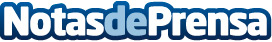 Riot Games presenta la nueva expansión de Legends of Runeterra: Caminante de mundosJhin, Annie, Bardo e Illaoi harán su debut en Legends of Runeterra con esta expansión que llegará el 25 de mayo a las 20:00Datos de contacto:Francisco Diaz637730114Nota de prensa publicada en: https://www.notasdeprensa.es/riot-games-presenta-la-nueva-expansion-de Categorias: Nacional Telecomunicaciones Juegos http://www.notasdeprensa.es